TEMAT KOMPLEKSOWY: Wakacje Dzień V26.06.2020r. (piątek)Temat dnia: Czekamy na wakacje.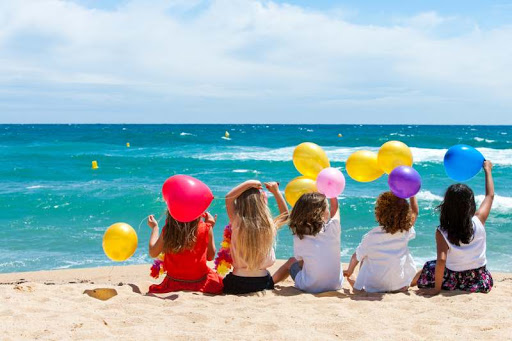 Temat 1: „Wakacje”– zabawy językowe.„Wakacyjne przygody” – słuchanie wiersza D. Kossakowskiej.Chcę biegać po plaży i kąpać się w wodzie.I ciągle chcę marzyć o wielkiej przygodzie.Chcę łapać motyle oraz zbierać kwiaty.To jest też zadanie dla mamy i taty.Wakacyjna pora, przygód będzie wiele.Będą się bawić wszyscy przyjaciele.Bezpiecznie nad wodą i bezpiecznie w górach.Biegamy po plaży i bujamy w chmurach.Rozmowa na temat wiersza.- Co chce robić bohater wiersza?- O czym marzy bohater wiersza?- Jakie zadanie ma dla mamy i taty?- W jakich miejscach przyjaciele spędzą wakacje?- O czym należy pamiętać podczas wakacyjnych zabaw?Wyprawka, s. 36.Wytnij puzzle. Ułóż je w całość według wzoru, a następnie przyklej na kartce.„Na plaży” – redagowanie wypowiedzi słownej.Dzieci w oparciu o ułożone puzzle redagują wielozdaniową wypowiedź słowną.
Temat 2: „Wakacyjne zabawy z woreczkami”– ćwiczenia gimnastyczne– doskonalenie cech motorycznych poprzez gry i zabawy ruchowe.
https://www.youtube.com/watch?v=UOKHFRfhRNIZachęcamy również do zabaw na świeżym powietrzu! „Zdrowa rywalizacja” –– przyzwyczajanie dzieci do wygrywania i przegrywania:Zawody:-bieganie określona odległość- slalom z piłką- skakanie „żabka”- odbijanie piłki-inne czynności wymyślone przez RodzicaKarty pracy do wykonania w domu„Sześciolatek. Razem się uczymy”cz.4- karty pracy (str. 72)„Pięciolatek. Razem się uczymy”cz.4-karty pracy (str. 64)Miłego weekendu kochane "Słoniki"